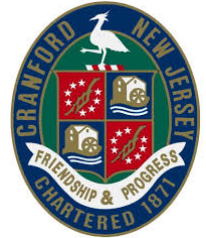 Map of Cranford’s DevelopmentI would like to purchase a copy of the Map of Cranford’s Development 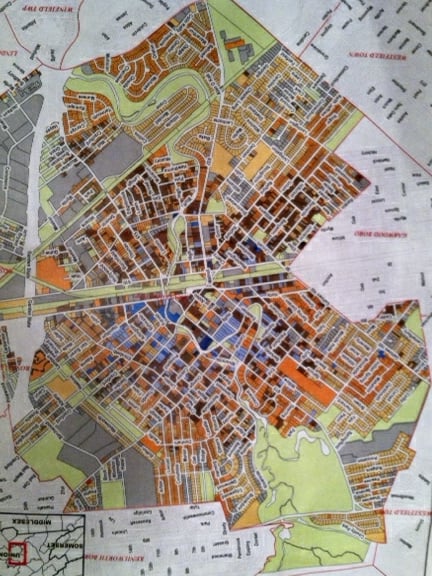          NAME  _____________________________________________________________________         ADDRESS  __________________________________________________________________         EMAIL  _____________________________________________________________________         PHONE  ____________________________________________________________________         MAP PAPER COLOR PREFERENCE  ___ WHITE          ___ OFF WHITEPlease send this form along with a $10 check payable to Cranford Historic Preservation Advisory Board (HPAB) to:  HPAB, 8 Springfield Ave, Cranford, NJ  07016Visit our website at www.preservecranford.com or email us at preservecranford@yahoo.com